Part B: Collections of Information Employing Statistical MethodsOMB No. 1901-0294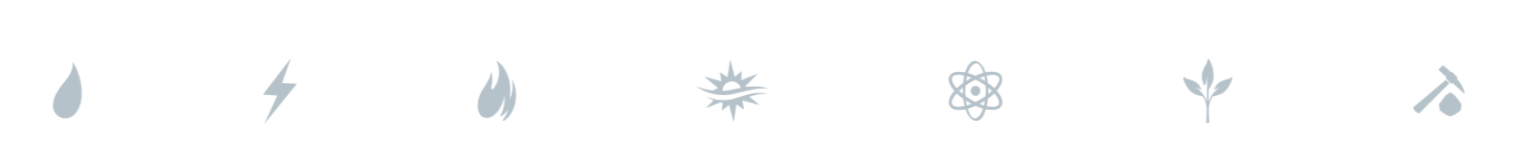 B.1. Respondent UniverseThe respondent universe is all U.S. authorized importers and exporters of natural gas.  These firms report import/export activity on a monthly basis pursuant to their Department of Energy authorizations to import and export natural gas issued under the Natural Gas Act.B.2. Statistical MethodsThere are no procedures for collecting information, including statistical methodology for stratification and sample selection, estimation procedures, degree of accuracy needed, and less than monthly periodic data cycles.  Some information collected is aggregated prior to publication. B.3. Maximizing Response RatesNon-respondents are contacted throughout the 30 day follow-up period via e-mail message or phone call to directly obtain the status of their submission.  Response rates were 100% in 2018 and there is no imputation applied to the published data.B.4. Test Procedures and Form ConsultationsThe Office of Fossil Energy has the opportunity to discuss with representatives of firms that use Form FE-746R any user reporting issues.  B.5. Statistical ConsultationsQuestions on this information collection should be directed to the collection manager, Marc Talbert at 202-586-7991.  